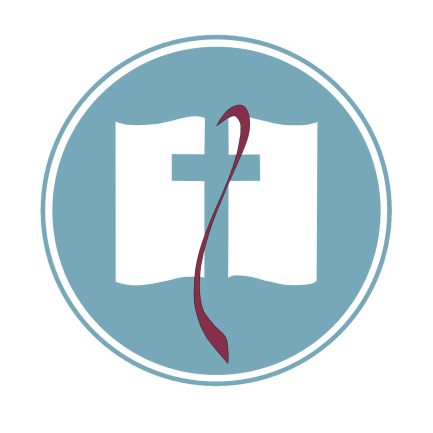 How is the revelation which has come through Jesus distinct from that which came through the prophets? Why does the author begin his description of the Son by asserting that He is the heir and creator of all things?What do the phrases “radiance of His glory” and “exact representation of His nature” communicate to us about the relationship between the Father and Son?What are some ways that God demonstrates the power of His word in the Scriptures?What is the significance of Jesus sitting down at the right hand of the Father? “How does the theologically rich contents of Hebrews 1:1-3 impact the way you view Christ? Does your everyday life and theology reflect the worth of Christ? Explain your answer.”